    Муниципальное бюджетное дошкольное образовательное учреждение «Радуга» Снежненского сельского поселенияКомсомольского муниципального района Хабаровского края              ПроектТворческий«  Пластилинография с детьми старшегодошкольного  возраста»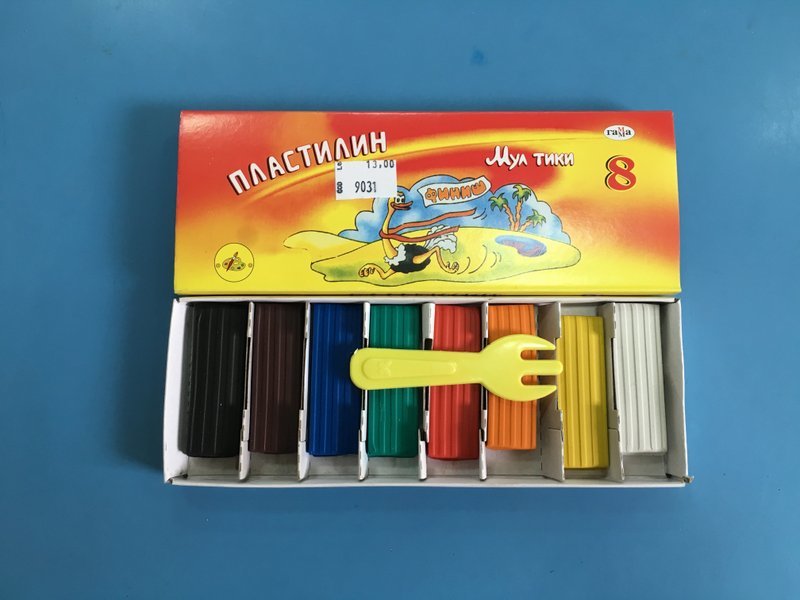                                                                      Воспитатель: Хайруллина Н.А.                                                                                           1 категории                                                                                          2018-2019 г.                                                                                                                     Проект  Тип проекта: творческийСрок выполнения: долгосрочный ( сентябрь- май)Участники: дети старшего дошкольного возраста Цель: пластилинография- как средство развития мелкой моторики у детей старшего дошкольного возрастаЗадачи: - развитие интереса к изобразительной , художественной деятельности              - развитие сенсомоторики ( согласованности в работе глаза                           и руки   , совершенствование координации движений , гибкости точности в выполнении действий             -     установление личностного эмоционального контакта , делового сотрудничества            - формирование способов усвоения опыта: подражание , действий по образцу , по словестной инструкции            - воспитание трудолюбия, терпения, усидчивостиПроблема: развитие мелкой моторики на занятиях по изобразительной деятельности весьма актуальна , так как именно изобразительная деятельность способствует сенсомоторики – согласованности в работе глаза и руки , совершенствованию координации движений , гибкости , точности в выполнении действий , коррекции мелкой моторики пальцев рук, это имеет важное значение для подготовки руки к письму . 1. Цикл- « Осень»«Кленовый листочек»«Чудо-плоды» « Жираф»2. Цикл - «Зима»« Рыбка в аквариуме»«Подарок папе»«Снежинка»3. Цикл – «Весна»« Вазочки для мамочки» «Цветы и насекомые» « Ракета»Пластилинография- это вид изобразительной деятельности с использованием нетрадиционной художественной техники изобразительного искусства.Понятие « пластилин» имеет два смысловых корня: «графия»-создавать, изображать , а первая половина слова» пластилин»-подразумевает материал, при помощи которого осуществляется использование замысла.Отечественные специалисты в области художественной педагогики утверждают, что процесс развития мелкой моторики у детей , представляет собой сложную психическую деятельность, сочетающую познавательные и эмоциональные моменты.Художественная деятельность обеспечивает сенсорное развитие , способность различать цвет , форму, подводит его к более глубокому восприятию богатства красок , линий и их сочетаний.                         Этапы работы: Подготовительная частьОрганизационный момент ( общая организация детей, подготовка необходимых принадлежностей )Вводная часть Беседа, создание эмоциональной заинтересованности , повышение мотивации изобразительной деятельности детей , рассматривание образца.Физкультурная паузаОсновная часть Определение последовательности выполнения работ, методы и приёмы обучения .-Создание фона-Показ-Объяснение-Беседа по композиции и технике исполнения , предупреждение возможных ошибок- Работа детей и руководство процессом деятельности   5. Заключительная часть       Подведение итогов занятия ( обобщение деятельности ,     просмотр и развёрнутый анализ работ, фиксирование внимания детей на ошибках и достоинствах выполненных работ , оценке их детьми и педагогом.                         Приёмы лепной работы:  -Раскатывание -  Сплющивание -  Прищипывание - Оттягивание деталей от общей формы - Выполнение налепов разной формы - Соединение частей путём примазывания одной части к другой                             Ожидаемый результатТаким образом , анализируя результаты по проведённой работе видим , что занятия по пластилинографии положительно влияют на развитие мелкой моторики. В процессе работы развивается координация , согласованность движений пальцев рук , регулируется сила мышечных усилий , рука приобретает уверенность , точность , а пальцы становятся гибкими и пластичными , что имеет важное значение для подготовки руки к письму .Улучшается внимание , память .Вырабатывается терпение , усидчивость , проявляется заинтересованность. Такое обучение даёт воспитанникам определённый круг знаний практических и трудовых умений и навыков , позволяет успешнее находить своё место в окружающем социуме.                                     Чудо- плоды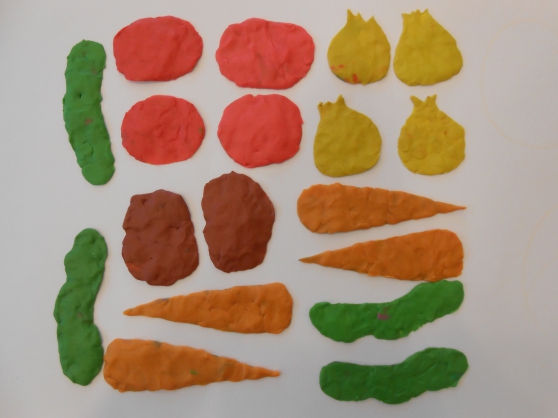 Цель : создать лепную картинку с изображением овощейЗадачи:  закрепить  у детей знания об овощах( растут на грядках, полезны                                     людям)             - воспитание трудолюбия, терпения, усидчивости              -развитие мелкой моторики рук                                            Ход занятия1.Организационная часть- Дети , вы наверняка видели , как взрослые ухаживали летом за огородом : сначала капали землю, сажали в неё семена , всё лето поливали грядки пололи сорняки , а потом собирали урожай. Вот и я хочу проверить , кто из вас помогал взрослым на огороде.У ребят на грядкеВыросли загадкиТот их отгадаетКто весной и летом Грядки поливаетРослые ребятки, улеглись на грядке,Все ребятки молодцы и зовутся ….( огурцы)Шло по грядке вдоль забораВойско храброе с дозоромДержат пики сотни рук,Подрастает горький …( лук)Красная девица родилась в темницеВыкинула косу за окошко ловко.Наступает осень, выдернут…( морковку)Кругленькие братцы в домике ютятся,В домике зелёном им совсем не плохо.Варят их в бульоне и зовут …( горохом)- Ну, молодцы, все овощи узнали. Каждый овощ содержит много витаминов и полезных веществ. Когда мы их едим, то наш организм получает много витаминов, чтобы мы были здоровыми и не болели .А чтобы они наполнились полезными веществами , за ними надо ухаживать так как сейчас будем это делать мы с вами .                                      Физкультурная паузаМы стоим на огороде,                             Потягивание – руки в стороныУдивляемся природеВот салат, а вот укропТам морковь у нас растёт                       Правой рукой коснуться левой ступни,Поработаем с тобой                                 а потом левой рукой коснуться правой Сорнякам объявим бой                            ступни.С корнем будем выдирать Да пониже приседатьВсё полили мы из лейки                       ПриседанияИ садимся на скамейки                                   Практическая часть   - Сегодня мы будем изображать овощи при помощи пластилина , он мягкий принимает ту форму , которую мы ему задаём , поэтому для предстоящей работы  этот материал , нам очень подойдёт.                                     Этапы выполненияНарисовать контуры любых овощейПластилин раскатать в форму , которую напоминает изображаемый овощ ( помидор- шар красного цвета, огурец- толстая колбаска зелёного цвета со сплющенными краями, морковка-колбаска оранжевого цвета с острым кончиком, картошка – шар коричневого цвета)Выложить раскатанную форму в центр нарисованного силуэта, прижать к основе , надавить от середины к краям.3.Во время работы необходимо дать отдохнуть пальчикам детей и провести разминку для них.                               « Мои пальчики»Вот все пальчики мои,Их как хочешь поверни-И вот этак , и вот так.Не обидятся никакРаз, два, три, четыре, пятьПостучали , повертелиИ работать захотели.Дали ручкам отдохнуть А теперь обратно в путь    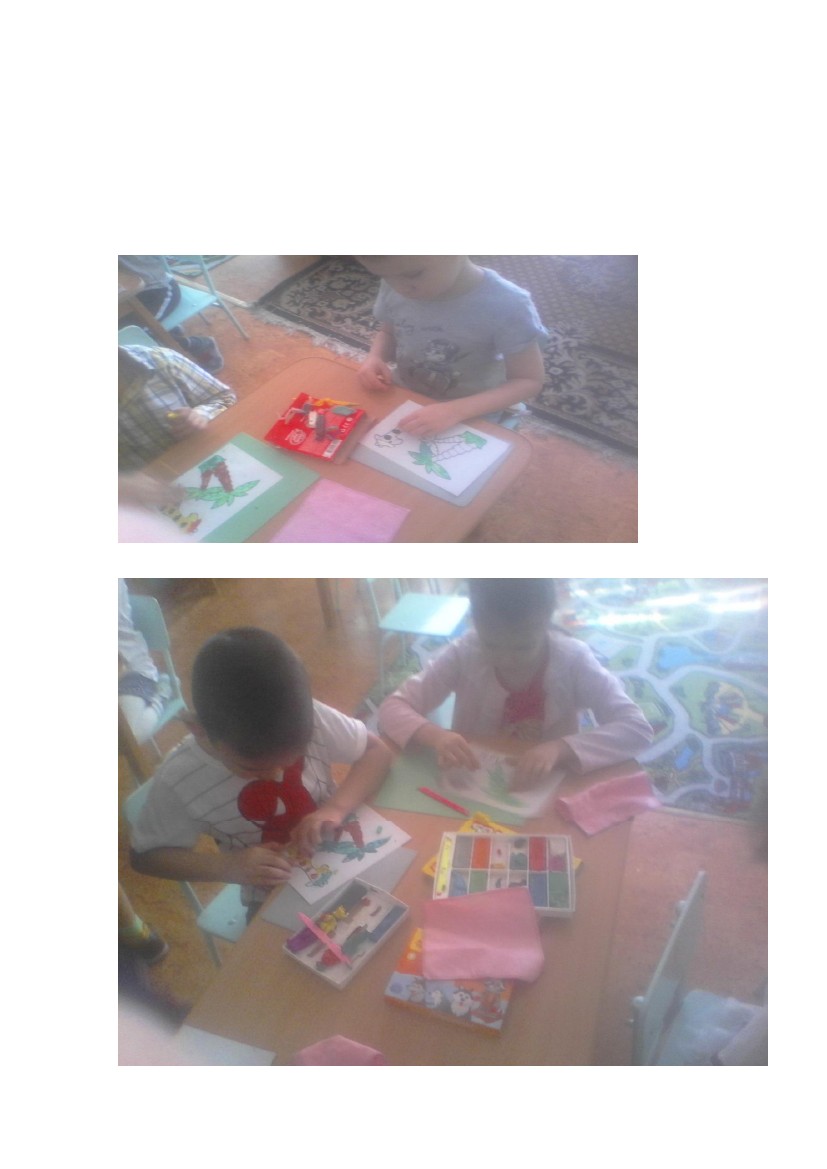                                Игра «Огород»Дети ходят по кругу , взявшись за руки ( в кругу сидят дети в шапочках изображающие овощи) и поют:В огород мы пойдём Хоровод заведёмБудем петь и плясать ,Урожай собирать Вот какой огород!Здесь зелёный лук( морковь, картошка) растётТы лучок ( морковь , картошка) не зевай,В хоровод скорей вставай!Дети хлопают в ладоши , ребёнок в шапочке лука ( моркови , картошки) выполняет танцевальные движения . а потом встаёт с детьми в общий круг.                              Заключительная часть Хвалим деток за выполненные работы.                                   Конспект занятия                                              « Жираф»Цель: создание лепную картинку с изображением жирафаМатериал для занятия:Плотный картон, набор пластилина, простой карандаш, ластик, салфетка для рук, доска для лепки, иллюстрация с изображением жирафа.                                       Ход занятия- Сегодня мы с вами отправляемся в необычное путешествие  , где всегда тепло и солнечно , и где не бывает зимы!Как вы думаете куда? ( в Африку)- Как вы думаете каких зверей мы с вами там можем встретить ?- С кем можно подружится, а с кем быть осторожным ?                     Дидактическая игра « Угадай и покажи»Цель: нужно не только угадать , но и найти изображение животного , которого я загадаю.- Кто это  такие здесь живут , ловкие  , хвостатые? ( обезьяны)-А большие и толстокожие? ( бегемоты)- Быстрые и пятнистые? ( леопарды)- Сильные и гривастые? ( львы)-Выносливые и двугорбые? ( верблюды)-Пятнистые и длинношеие? ( жирафы)                       Разминка пальчиков « В саванне»Тигр , жираф , огромный слон, пума  и бизон. Два шакала , бегемот он стоит разинув рот , а над ними царь зверей назови его скорей .( на каждое название животного загибают по одному пальчику , к концу назвав льва сжимают пальцы в кулак)Вот и закончилось наше путешествие по Африке.Какие у вас получились замечательные жирафы , мы с вами сделаем выставку для наших родителей и вы им расскажите , что вы узнали из нашего путешествия по Африке.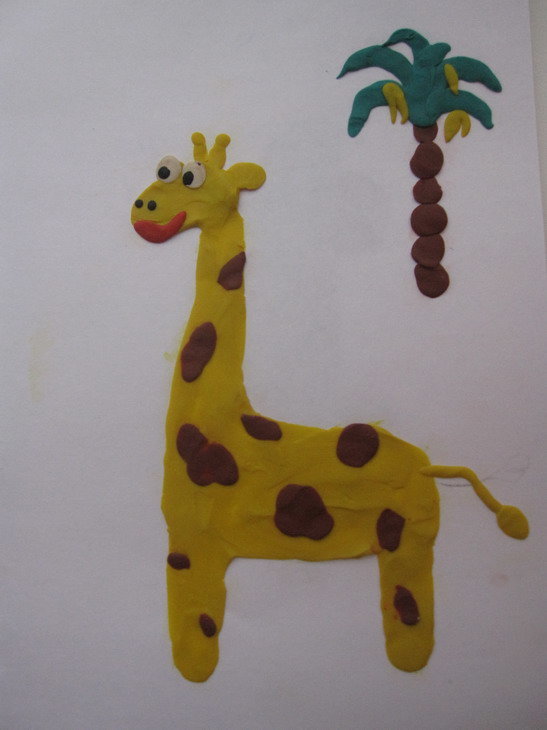                                      Конспект занятия                                   « Рыбка в аквариуме»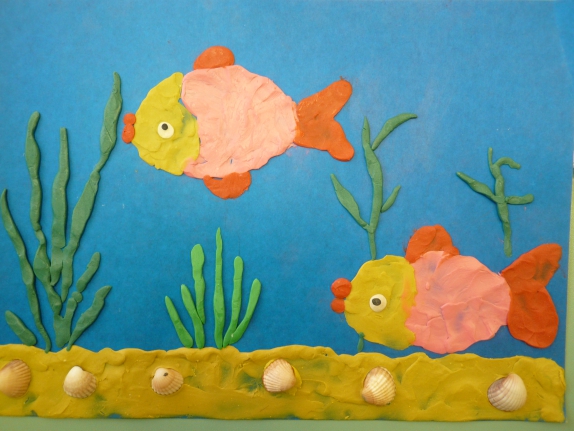 Цель: учить создавать выразительный сюжет , используя нетрадиционную технику исполнения работы – рисование пластилином.Задачи:- закрепить умение использовать в работе приёмы лепки ( скатывание, оттягивание, прищипывание, сглаживание границ соединения)        Материал для занятия: картон, набор пластилина , салфетки для рук                              Организационный моментСобрались все дети в тут,Ты мой друг и я твой другВместе за руки возьмёмся И друг другу улыбнёмся- Я , улыбнулась вам , вы улыбнулись мне и своим друзьям , чтобы у  нас с вами было хорошее настроение.                               ЗагадкаСтеклянный домик на подставкеС прозрачною водой,С камнями и песком на днеИ с рыбкой золотой ( аквариум)Прежде , чем приступить к работе , разомнём наши пальчики                           Пальчиковая гимнастикаРыбки плавали водицеТо вперёд, то назадТо наверх, то внизТо сомкнутся , разомкнутсяТо зароются в песке- Ребята , а кто из вас знает , что такое аквариум?- скажите , а что интересного можно увидеть в аквариуме ?-Правильно , аквариум- это целый подводный мир . Так же как и мы с вами не можем жить без воздуха , так же и рыбы не могут жить без воды-это их дом.На дне много разноцветных камушков , ракушек, имеются там и подводные растения.- А кто знает , как они называются? ( водоросли)-Да , это водоросли. Некоторые рыбы питаются ими , а ещё подводные растения насыщают воду кислородом, который так необходим рыбкам.- Ребята , а вы догадались , чем мы с вами будем рисовать рыбок? ( пластилином)- А давайте подумаем , с чего мы начнём работу .- Сначала оформим рыбку.- Надо взять пластилин и заполнить всё туловище рыбки , размазывая его тонким слоем до границ нарисованного контура._- Ребята , что ещё мы не нарисовали у рыбки?( глаза, рот)- А потом оформим дно , возьмём кусочек пластилина и размажем его тонким слоем внизу картона , это будет песок.                                         ФизминуткаПять маленьких рыбок ныряли в реке  ( имитация рыб)Лежало большое бревно на песке ( развести руки в стороны)Первая рыбка сказала :- нырять здесь легко  ( имитация ныряния)Вторая сказала: - ведь здесь глубоко ( грозят указательным пальцем )Третья сказала : - мне хочется спать ( руки лодочкой под ухо)Четвёртая стала чуть-чуть замерзать  ( потереть кистями плечи)Пятая крикнула : - здесь крокодил ( имитируя пасть крокодила)Плывите скорее , чтоб не проглотил ( убегают)- Ребята , вы сегодня очень постарались  , у вас получились такие замечательные рисунки !                                                       Конспект занятия                                      « Подарок папе»Цель: создание открытки к 23 февраля                                    Ход занятия 1.Из картона вырезали звезду и начали её замазывать красным пластилином, отщипывая небольшие кусочки и растягивая их по всей поверхности.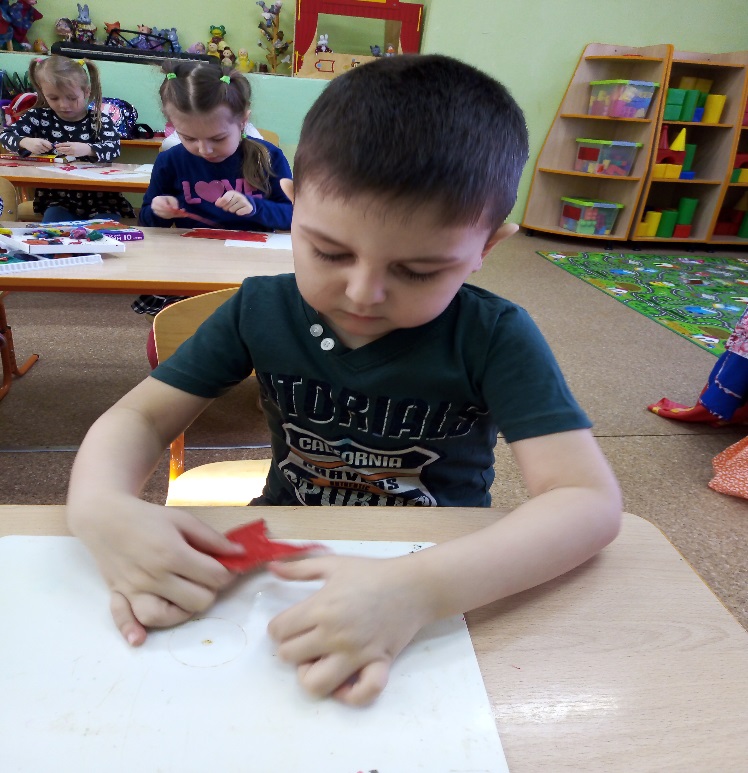 2.Затем на картон приклеим полоски в цвет флага России  ( белый, синий , красный) , уточняя у деток , что приклеиваем их в нижний левый угол.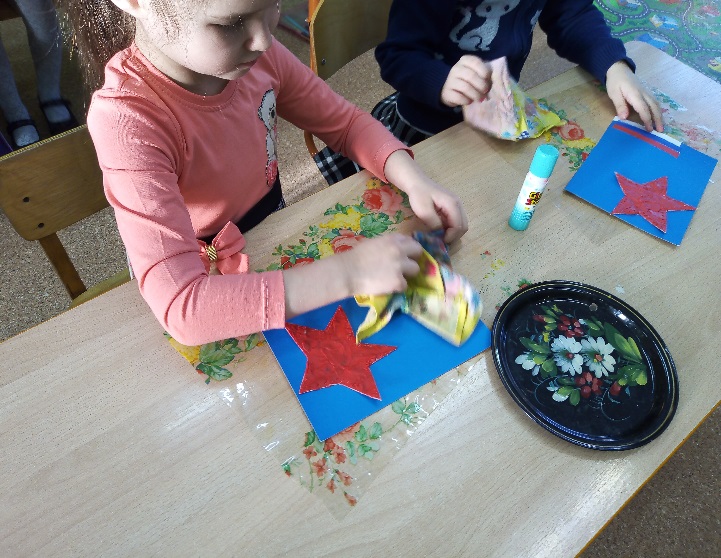 3. В правый верхний угол приклеиваем звезду из пластилина.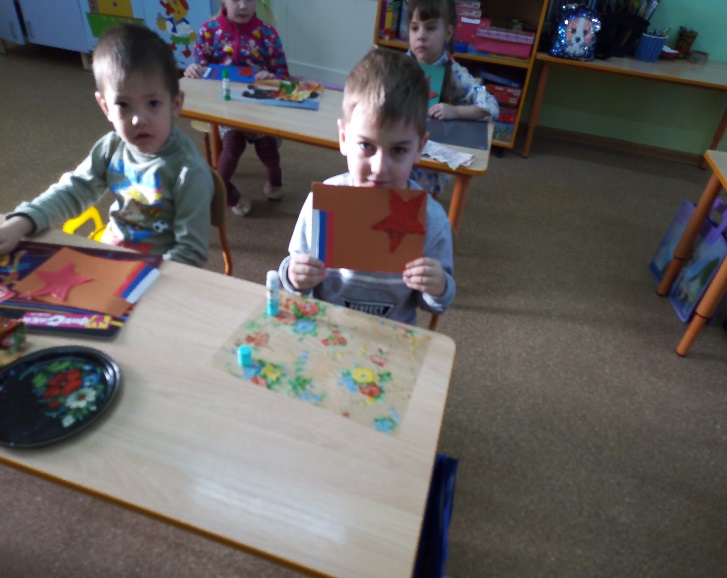 4. Вот и готовы наши открытки для наших защитников , которые получились очень необычные и красивые!                                   Конспект занятия                                           « Снежинка»Цель: создание снежинки в технике пластилинографииЗадачи: - закрепление приёмов пластилинографии               - воспитывать трудолюбие , доводить начатое дело до конца               - развитие трудолюбия, терпения                                      Ход занятияСтранная звёздочка С неба упалаМне на ладошку легла-И пропала         ( снежинка)             Словесная игра « Какая она?»Цель: перечисление признаков предмета-Какие они ? ( белые, зимние, морозные, маленькие..)- А теперь я предлагаю вам самим сделать чудо- снежинку.-Из чего будем делать ? ( ответы детей)- Я предлагаю вам взять пластилин и самим сделать вот такое чудо- снежинку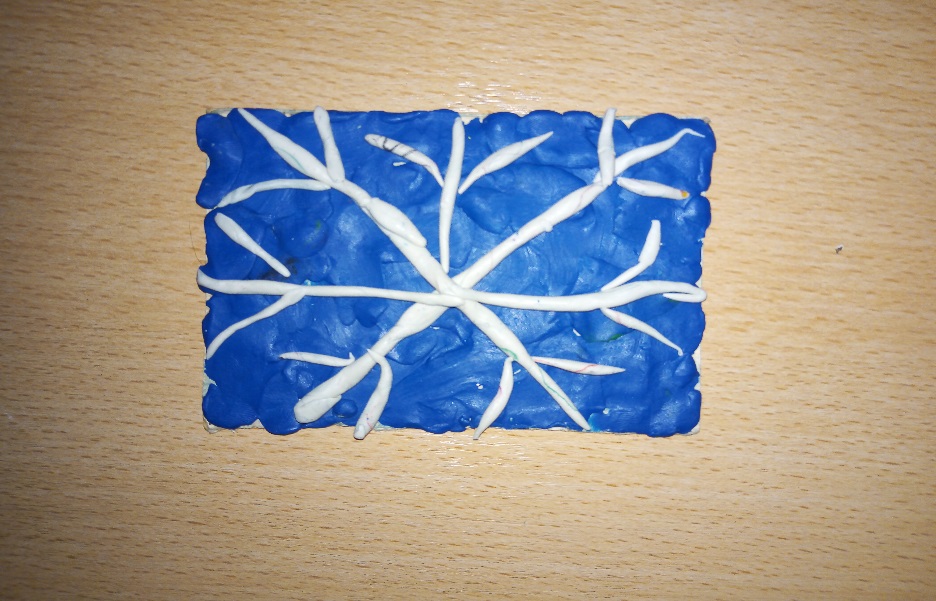 -Как сделать такое чудо?Сначала делаем фон из синего пластилина , размазывая его пальцами растягивая по всей поверхности, а затем скатываем несколько шариков одинакового размера и раскатываем их в тоненькие колбаски.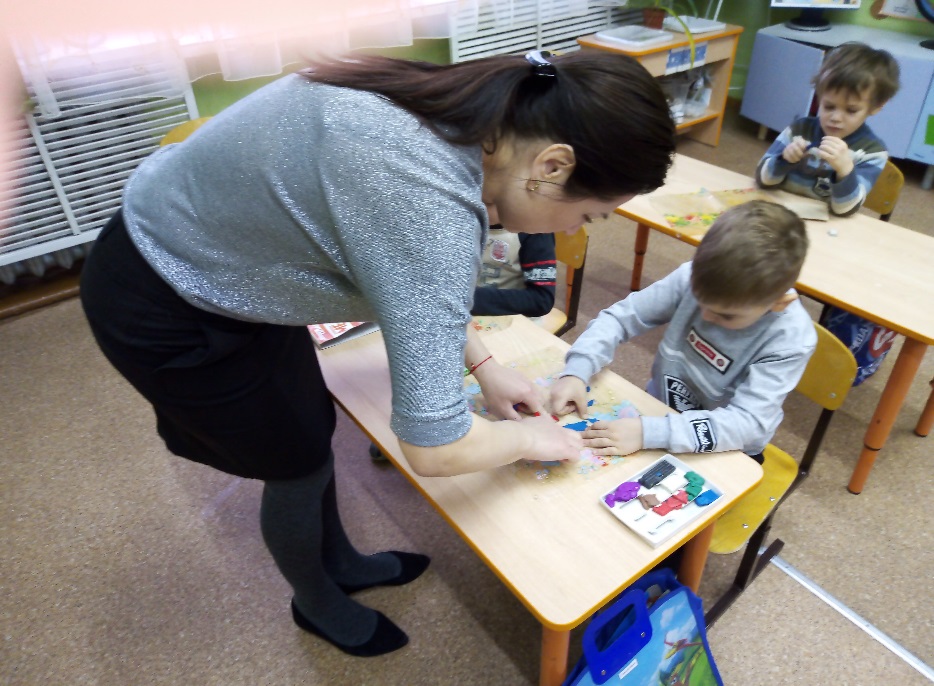                             Физминутка музыкальнаяЗвучит песенка про снежинку. Детки под музыку имитируют движения снежинок.Мы снежинки, мы пушинки,Подружиться мы не прочь.Мы снежинки-балеринки,Мы танцуем день и ночь. Ребята, мы с вами хорошо сегодня постарались и у нас получились чудо- снежинки из пластилина !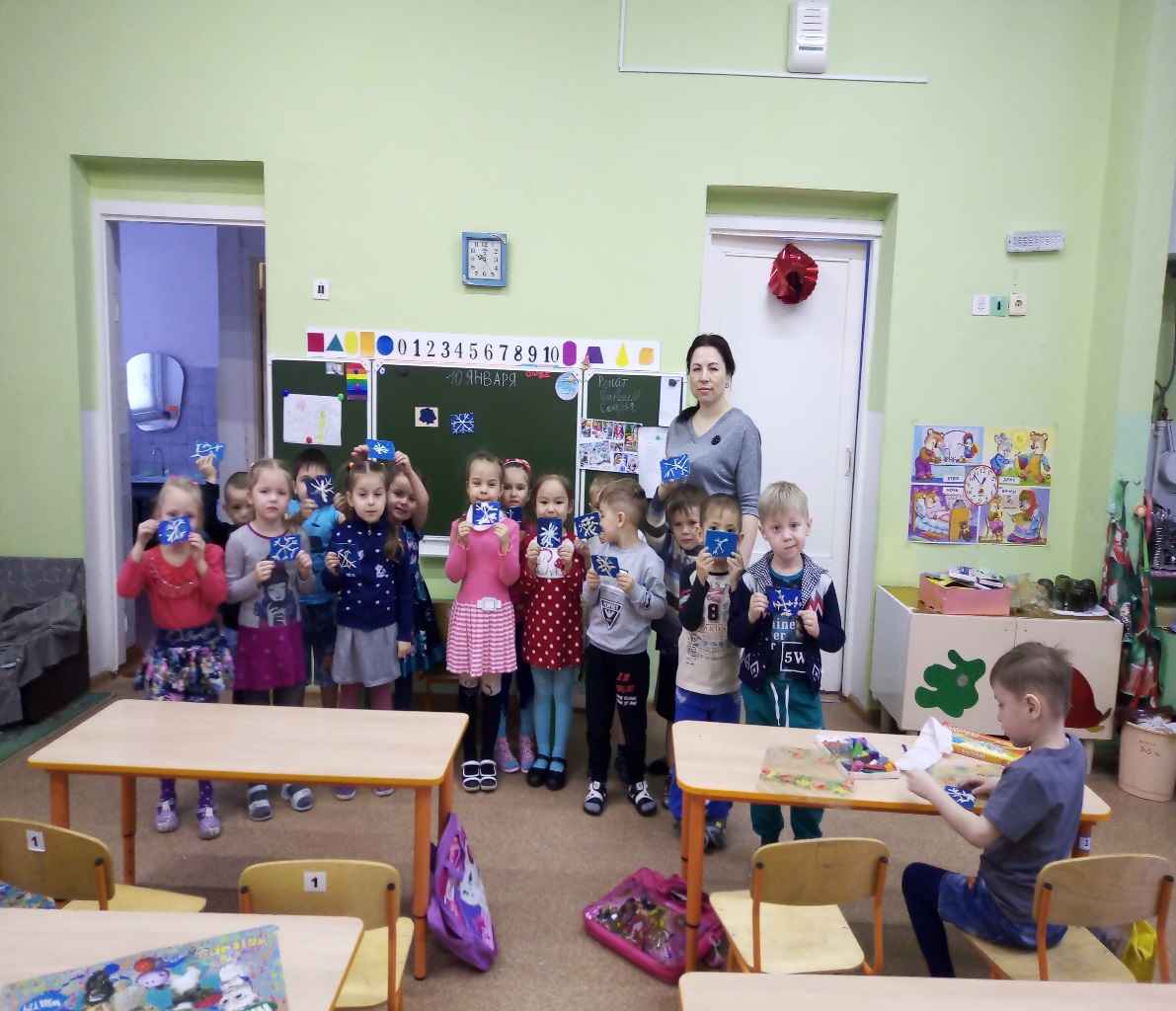 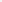                                      Конспект занятия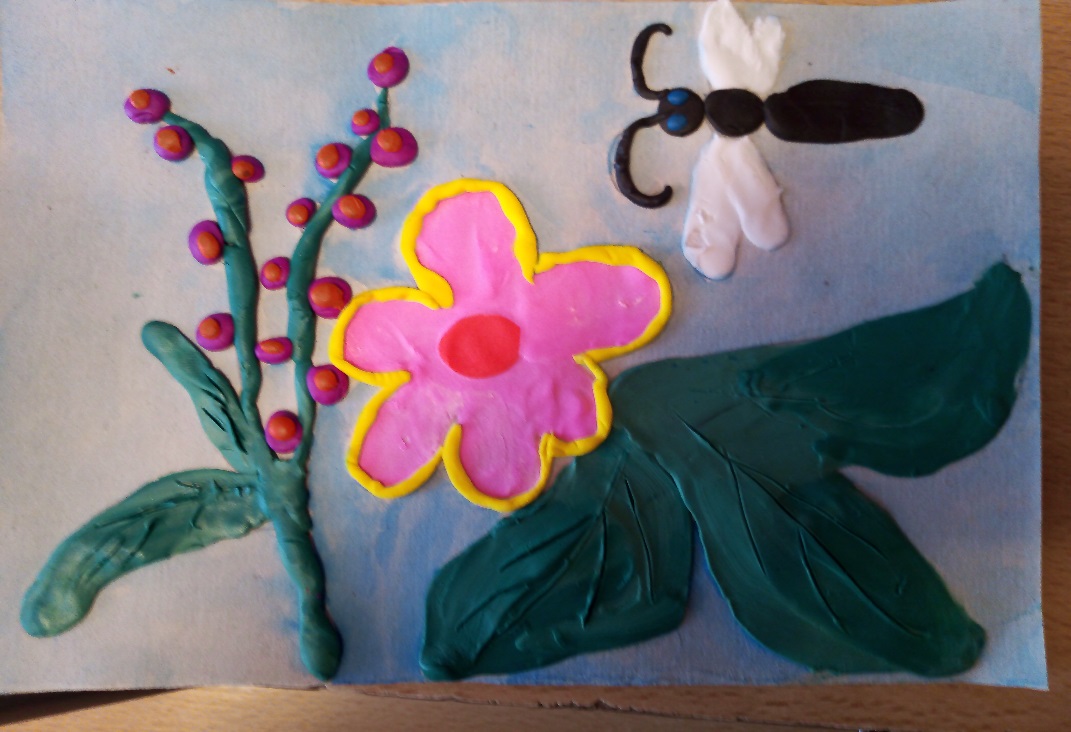                «  Цветы и стрекоза»Цель: изготовление подарка в технике пластилинографииЗадачи : -познакомить детей с созданием картины                   ( в технике пластилинографии)               - развивать мелкую моторику рук и пальцев               - развивать эстетические и композиционные чувства               - воспитывать умение доводить начатое дело до логического                 завершения работы                - воспитывать аккуратность , усидчивость , терпение в работеСтрекоза – красавица на лугу летаетОчень ей тут нравится быть в цветочном раеВ воздухе нектар летает , ароматом манитКаждый цветик зазывает , стрекозу дурманит!                                                     Ход занятияВначале необходимо сделать набросок будущей картиныБерём лист картона белого цвета и простым карандашом , без нажима наносим контуры цветков , листьев и стрекозы. 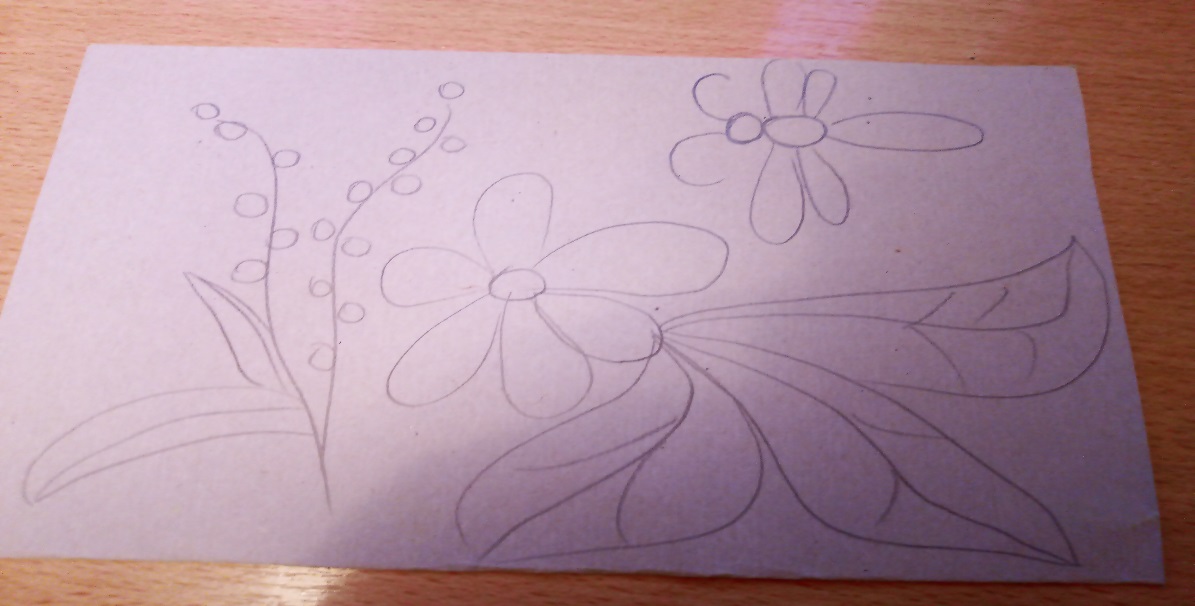 Вот и готов наш набросок .Теперь можно приступать « раскрашивать» его пластилином. Выбираем вначале цвет пластилина для стебельков и листьев цветка в виде декоративной гирлянды .Раскатываем две тоненькие колбаски  и укладываем их слегка прижимая на место стебельков. 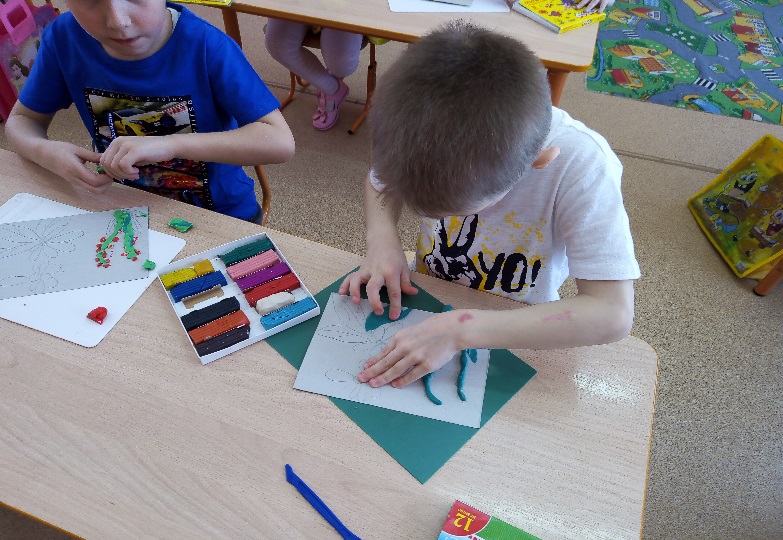 Теперь изготовим шарики разного диаметра с убыванием размеров , чтобы расположить их друг за другом по дуге. Для этого берём пластилин красного цвета и раскатываем из него диаметром равным самому большому шарику. Один край колбаски немного прокатываем , чтобы колбаска постепенно утончалась по всей длине . Разрезаем колбаску на равные части и скатываем из этих частей шарики располагаем их вдоль стебельков сверху от маленького к большому слегка надавливая . Теперь возьмём немного жёлтого пластилина и скатав из него тоненькую колбаску отрезая понемножку , сделаем середину. Перейдём к выполнению цветка . Выберем цвет для лепестка . Скатаем небольшой овал и приложим его к нижнему лепестку . Надавливая подушечкой большого пальца , делая движение по контуру намеченного лепестка , выполняем серединку лепестка. Выкладываем по два лепестка слева и справа , таким же способом , как было описано выше. Выполняем аналогичным способом второй ряд лепестков.Тем же пластилином выполняем листочки, раскатывая колбаски укладывая их по контуру листа и сглаживая их к середине. Для создания различных оттенков смешиваем пластилин , тщательно переминая его между пальцами . Из чёрного пластилина начинаем выполнять тело стрекозы: два шарика чёрного цвета , потом овальной формы и ещё один кусочек пластилина чёрного цвета овальной формы , который слегка прокатываем с одной стороны для оформления хвостика у стрекозы . Крылья стрекозы делаем скатывая по два одинаковых шарика , но разных размеров . Вот работа готова , чтобы она смотрелась более интереснее берём гуашь и тоненькую кисть закрашиваем фон картины.                                                   « Кленовый листочек»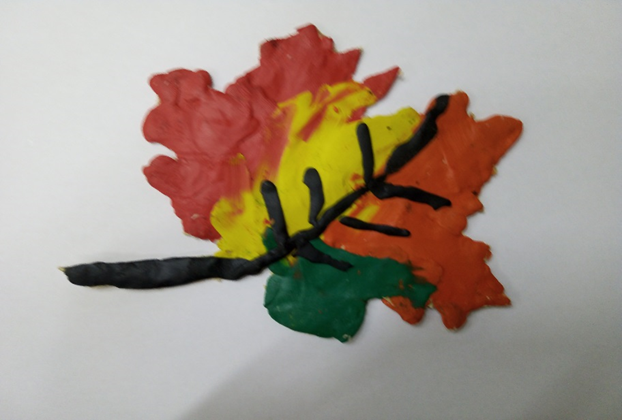 Задачи : - закреплять приёмы надавливания и размазывания                - учить смешивать различные цвета               - поддерживать желание доводить начатое дело                  до конца               - развивать мелкую моторику               - воспитывать навыки аккуратностиМатериал для занятия : картон, засушенный кленовый лист, пластилин, стеки, доски для лепки, салфетки для рук.                                       Ход занятияОрганизационная часть:Зашумела листьями осень золотаяЗакружила листьями , весело играя Вот листочек тополя, вот листок осины А кленовый листок нам под ноги сразу лёг.Восп:- Сегодня , ребята у нас гость. Кто его узнал, как его зовут?( это кленовый листок)Летом они зелёные , а осенью становятся жёлтыми и красными. На что он похож?По краям листа расположены острые зубчики , а верх напоминает царскую корону. Сам же лист похож на многоугольник. За окошком лист осенний пожелтел,Оторвался , закружился, полетел,Жёлтый листик подружился с ветеркомВсё кружатся и играют под окном,А когда весёлый ветер улетелЖёлтый листик на асфальте застучалЯ пошла во двор и листик поднялаПринесла домой и маме отдалаОставлять его на улице нельзяПусть живёт всю зиму у меня                                                   ФизкультминуткаЛистопад, листопадЛистья жёлтые летятСобирайте , не ленитесьИ друг другу улыбнитесьЛистья жёлтые летят,Словно зонтики кружатВетер дунул: 1, 2, 3,Оторвались от землиИ взлетели высоко,Но до неба далеко.Покружились и опять Опустились на земь спать.                         Практическая часть Восп: Листочку очень понравилось играть с вами .Он шепнул мне , что вы очень хорошие ребята, но всё же ему грустно оттого, что он здесь один на белом свете . Давайте , ребята , поможем нашему гостю приобрести друзей . Сегодня мы изобразим кленовые листики и разукрасим их пластилином.На картоне разноцветные кусочки пластилина наложить на силуэт листика и « вливать» цвет в цвет ( не выходя за контур)Сгладить ( размазать) границы соединения пластилиновых пятен разного цвета пальцамиНачинать работу надо от середины к фигурным краямРаскатать короткую тонкую колбаску коричневого ( чёрного) цвета-это черешок листикаСтекой нарисовать прожилки у листика                  Заключительная часть Ребята , давайте полюбуемся , какой замечательный осенний ковёр у нас получился . Наш дружок кленовый листочек очень рад, что у него появилось много друзей.Осень длинной , тонкой кистьюПерекрашивает листья.Красный, жёлтый , золотой-Как хорош ты, лист цветной!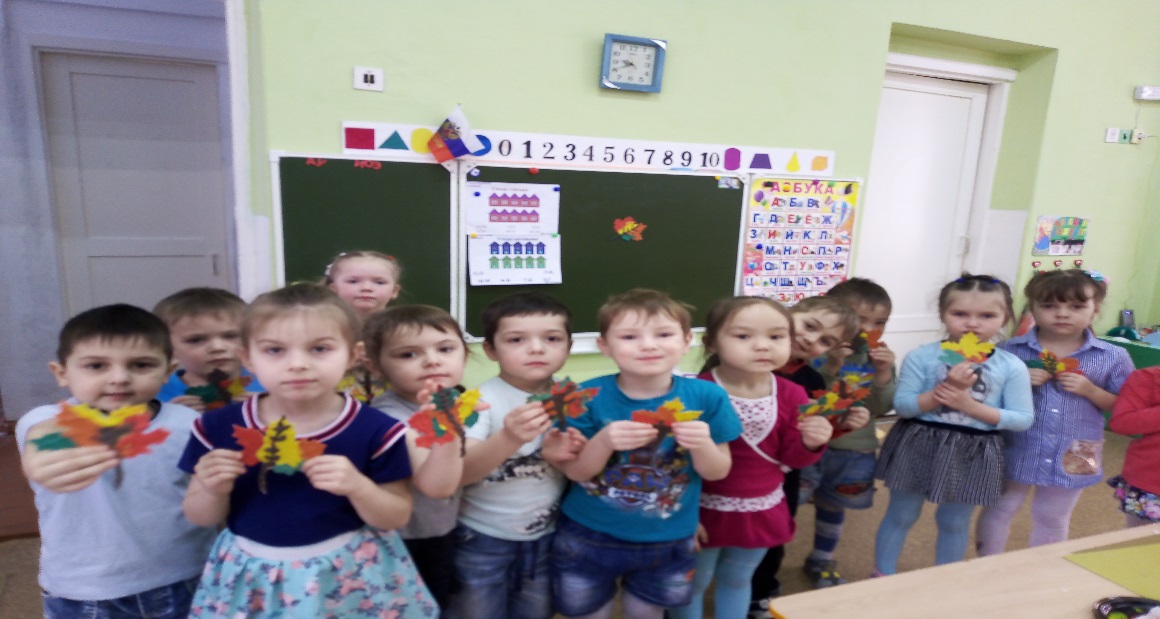                                             Конспект занятия                                        « Вазочки для мамочки»Цель: создать вазу из картона в технике пластилинографииЗадачи :- закрепление приёмов лепки в технике пластилинографии               - развитие фантазии , творческих способностей , эстетического вкуса                                              Ход занятияСделать картонные заготовки и начинаем замазывать пластилином фон вазы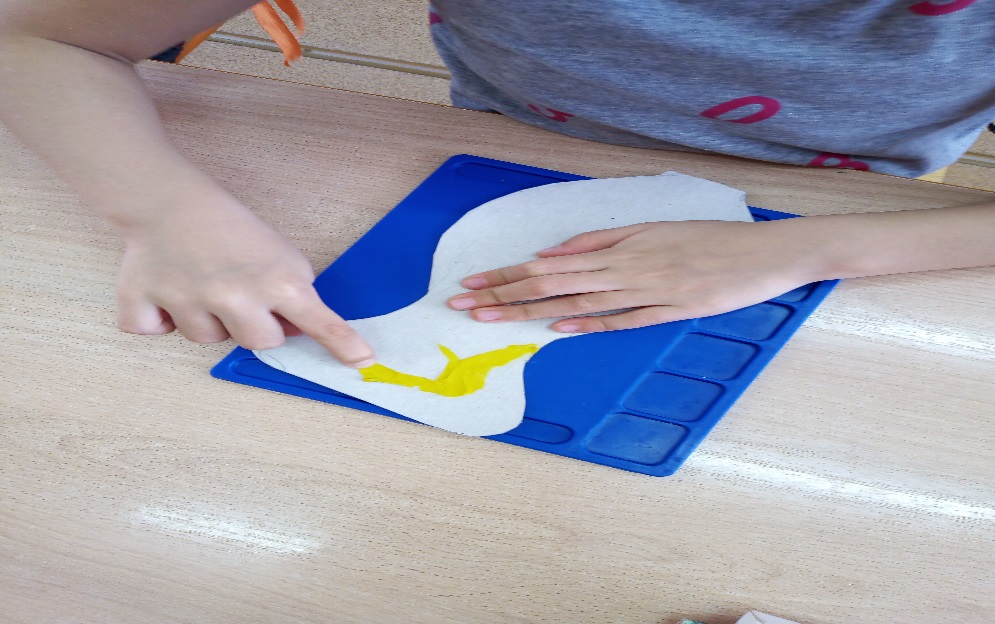 Отщипываем небольшие кусочки , прикладываем на картон и растягиваем , нажимая на пальчик.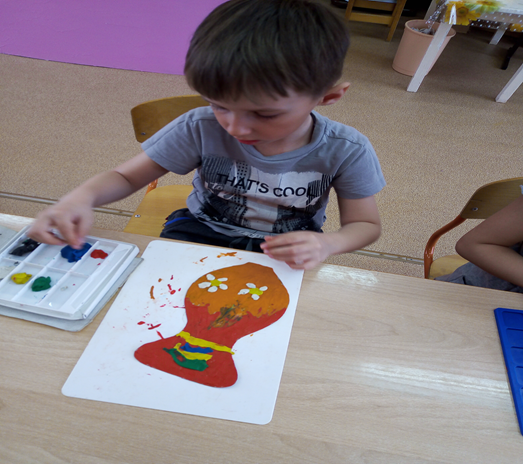 2.Когда всё готово приступаем к декорированию.Здесь я предлагаю деткам самим придумать узор на вазе  ( какой им нравиться)3.У всех получается по особенному .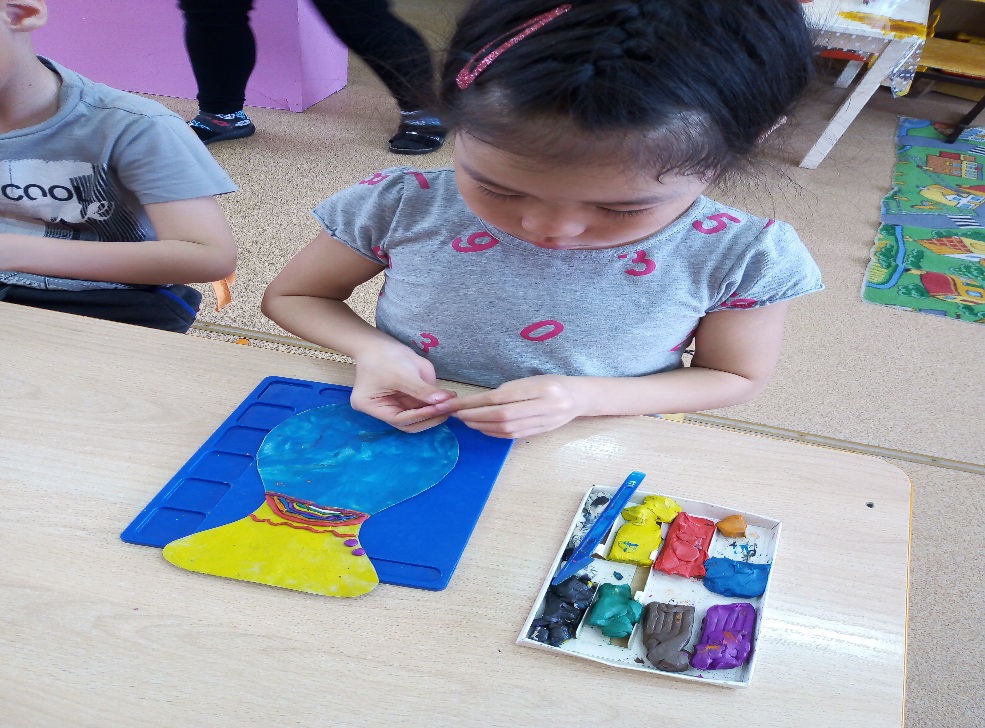 4. Получаются очень необычные вазочки 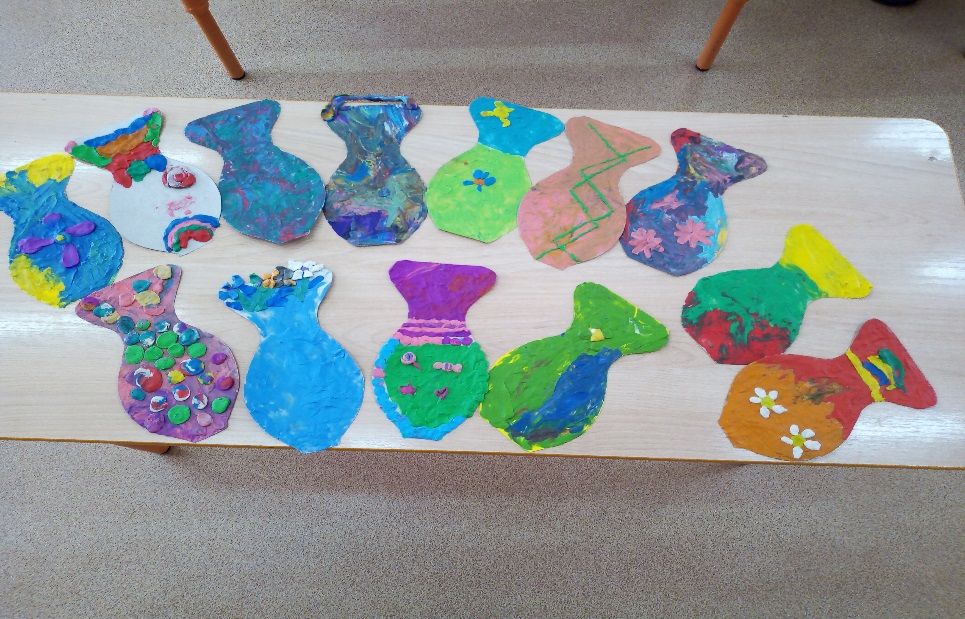 5. И все с удовольствием дарят вазочки своим мамочкам!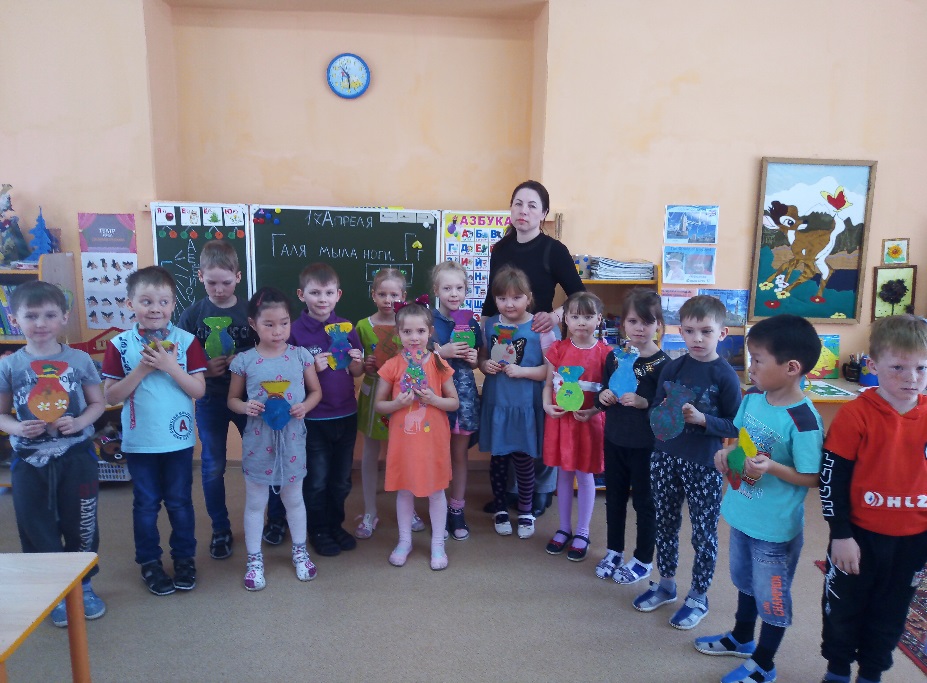                                     Конспект занятия                                                « Ракета»Цель: создание красивой аппликационной картинки в технике                          пластилинографииЗадачи: - расширять знания детей об окружающем мире ( космосе)              - развивать творческие способности детей , чувство композиции и   общего сюжета работы              -воспитывать чувство гордости за нашу Родину , как первых покорителей космоса                                      Предварительная работаПроведение беседы на тему : « Космос» , рассматривание книг, плакатов , иллюстраций , чтение стихов и рассказов.                                         Ход занятияДидактическая игра « Солнечная система»Цель: дети должны вернуть планеты на свою орбитуПланета кольцами окружена и этим от всех отличалась она ( Сатурн)Эта планета гордится собой , поскольку считается самой большой ( Юпитер)К планете Земля две планеты близки, дружок , имена их скорей назови ( Венера, Марс)Эту планету холод страшный сковал , теплом её солнечный луч не достал ( Плутон)На этой планете такая жара, что там оказаться опасно , друзья! ( Меркурий)Царь морской названье той планете дал , он именем своим её назвал ( Нептун)А что за планета зелёного цвета? ( Уран)А эта планета нам всем дорога , нам жизнь подарила планета…( Земля)Кружится хоровод планет , у каждой свой размер и цвет, для каждой путь определён , но только на Земля мир жизнью заселён.-Ребята , а какой праздник отмечает наша страна 12 апреля? ( День космонавтики)- А почему именно 12 апреля? ( В этот день впервые человек полетел в космос)- Кто такие космонавты?-А вы хотите полететь в космос?- А на чём туда можно полететь ? - Сегодня , мы с вами будем делать ракеты .- Куда летит ракета ? ( вверх, в космос)- А что есть в небе , в космосе ? ( звёзды, луна, другие планеты)                              Физминутка « Космодром»Всё готово для полёта                 ( поднимают руки вперёд затем вверх)Ждут ракеты всех ребят     ( изображают ракету, руки над головой)Мало времени для взлёта    ( маршируют на месте)Космонавты встали в ряд    ( встали прыжком- ноги врозь, руки на поясе)Поклонились вправо , влево   ( наклоны в стороны)Отдадим земной поклон    ( наклоны вперёд)Вот ракета полетела   ( прыжки на двух ногах)ОПУСТЕЛ НАШ КОСМОДРОМ ( приседают , затем поднимаются)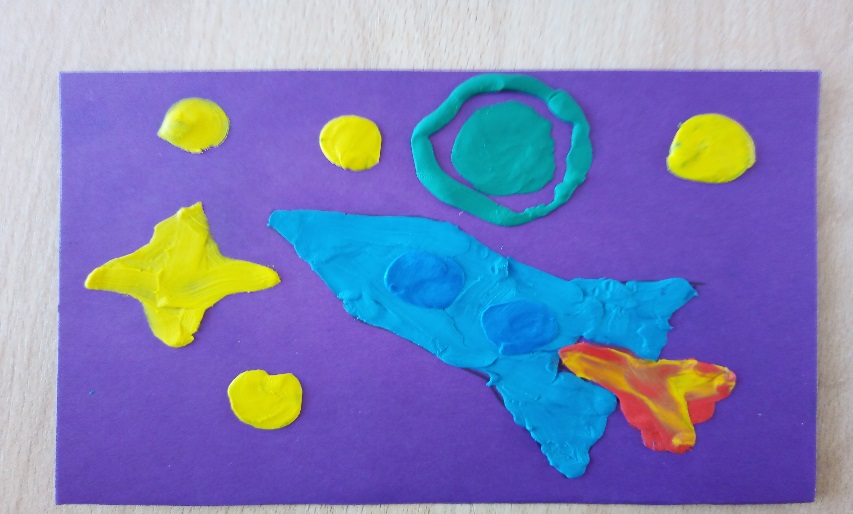 А сейчас мы будем делать ракету. Берём голубой пластилин и скатываем из него колбаску и прикрепляем её на середину картона , затем размазываем. Берём красный пластилин , катаем из него колбаску и прикрепляем к ракете , показываем полёт ракеты . катаем маленькие шарики из жёлтого пластилина и прикрепляем на картон , размазываем , делаем звёздочки.-Вот и получились  у нас  ракеты , а после занятия мы с  вами оформим выставку работ. 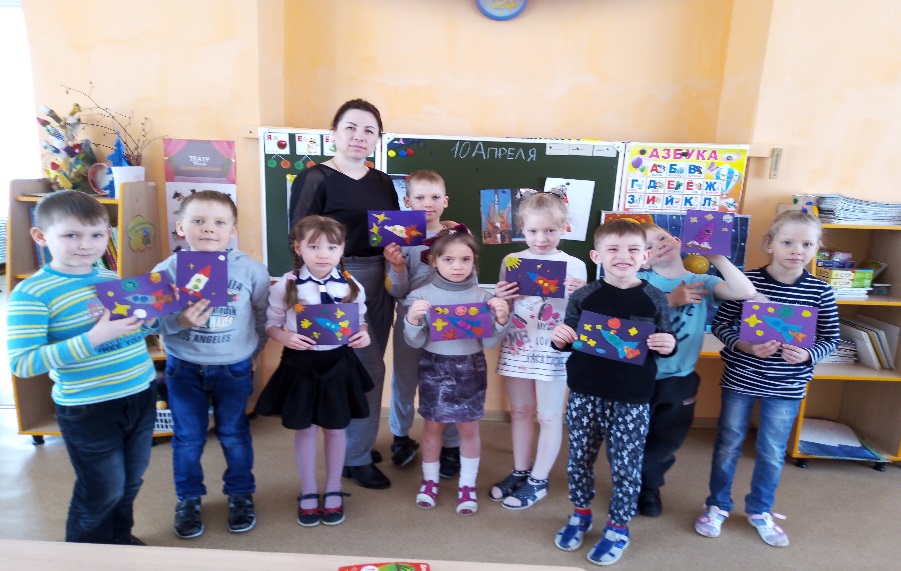                      Мастер класс по пластилинографии                                            « Одуванчики»Цель: создание картины своими рукамиЗадачи: закрепить приёмы лепки( скатывание, расплющивание, надавливание, раскатывание, оттягивание)Одуванчики- маленькие  солнышки, ослепляющие нас своим цветом и нежностью.Они дарят ощущение детства. Даже многие взрослые , попав на луг с цветущими одуванчиками , не могут оторваться от них.Уронило солнцеЛучик золотойВырос одуванчик,Первый, молодой.У него чудесныйЗолотистый цвет.Он большого солнцаМаленький привет.           ( О.Высотская)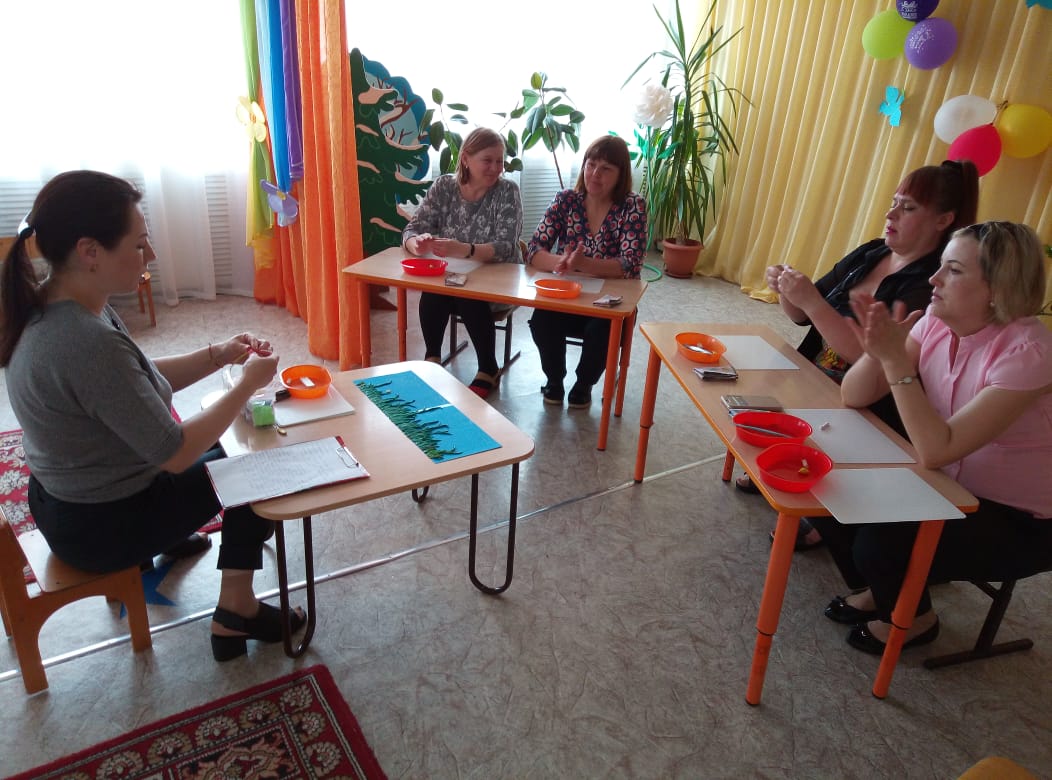 Из пластилина зелёного цвета раскатываем жгутики для стеблей одуванчика и травы на поляне.Из жёлтого пластилина раскатываем жгутики для цветов у одуванчика.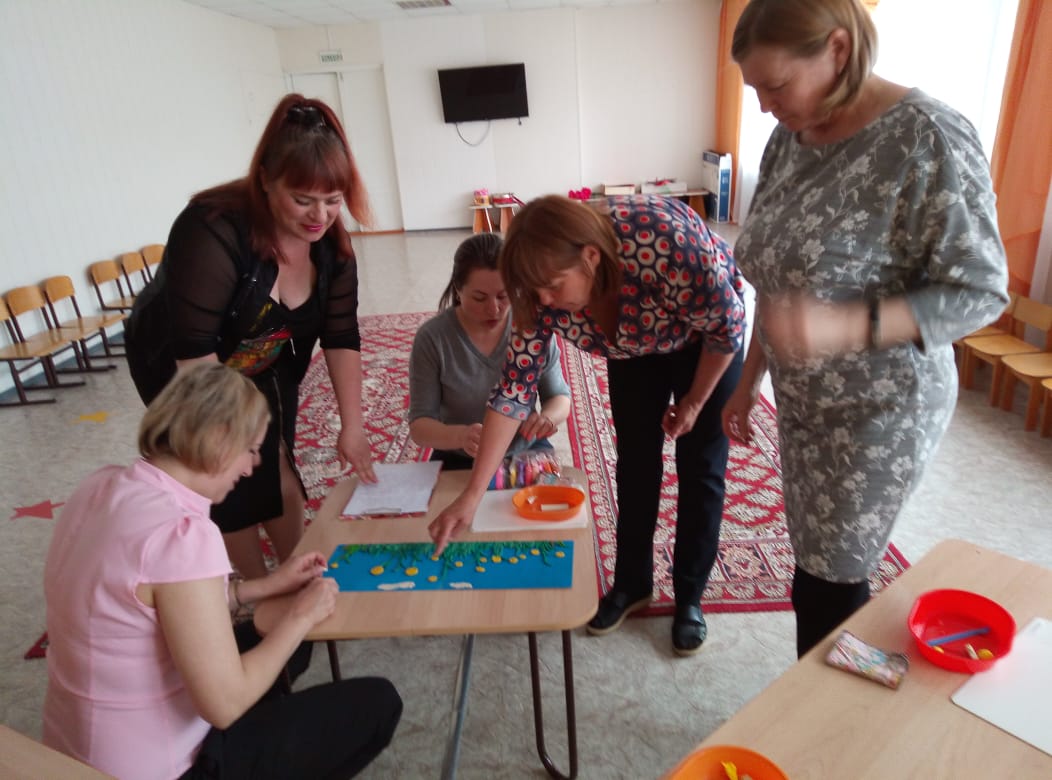 По контуру из жёлтого пластилина сделаем солнце, надавливая и размазывая не выходя за контур.Из белого пластилина сделаем облака.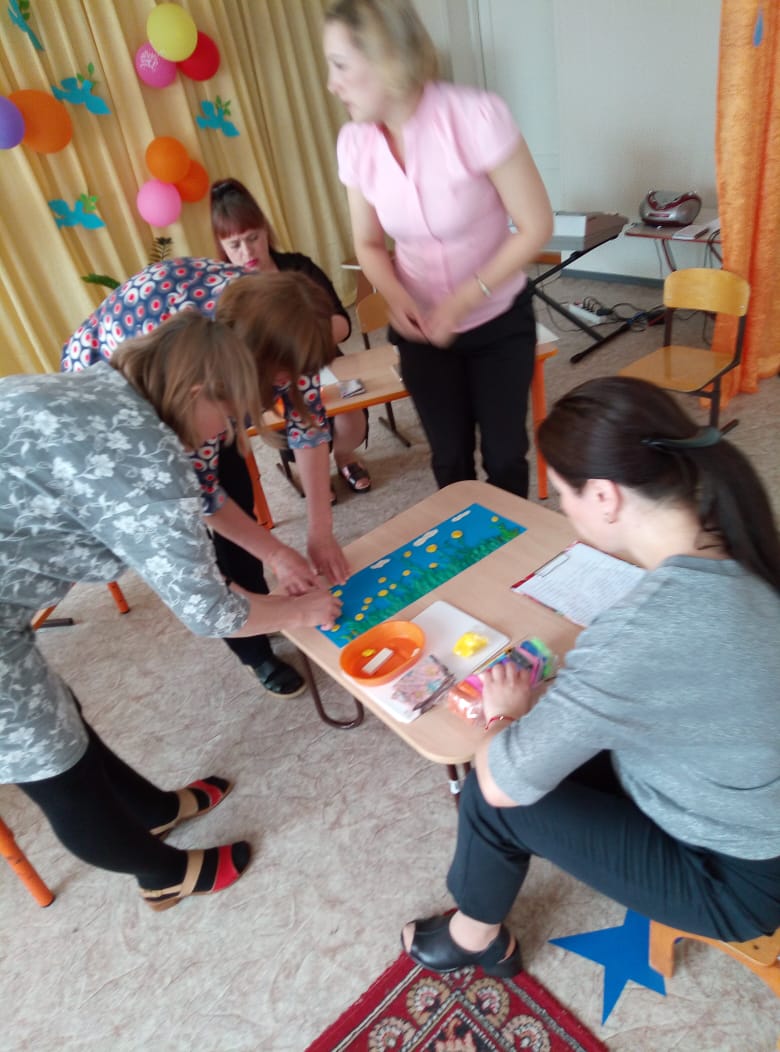 Лишь только солнце улыбнулось,Коснулось нас своим лучом,Земля от нежности проснулась,Жизнь стала бить ключом.Вот пташки в небе зазвенели,Подснежник лепестки раскрыл,А одуванчик- непоседаПортретик солнца повторил!Жёлтый, весенний, искристыйДарит свою красоту.Цветёт он на радость взрослым и детямИ воплощает надежду, мечту!                    ( М.Гончарова)                                       ЛИТЕРАТУРА:Н.В.Волчкова , Н.В.Степанова « Конспекты занятий в старшей группе детского сада». Познавательное развитие .Учебно-методическое пособие для воспитателей и методистов ДОУ-Воронеж : ТЦ « Учитель», 2004- 207 С.Н.В.Алёшина « Ознакомление дошкольников с окружающей действительностью» старшая и подготовительная группа – М : Элизе Трейдинг , ЦГЛ, 2004- 246 с.Т.М.Бондаренко  Комплексные занятия в старшей группе детского сада : Практическое пособие для воспитателей и методистов  ДОУ – Воронеж : ТЦ  « Учитель» , 2006- 432 с.Пособие А,В, Никитиной  « Нетрадиционные техники рисования в детском саду»  Основная общеобразовательная программа  « От рождения до школы» , под редакцией Н.Е.Вераксы , М .А. Васильевой , Т.С. Комаровой Т.С.Комарова « Детское художественное творчество» Р.Г. Казаковой « Изобразительная деятельность в детском саду»Учебно- методическое пособие И.А.Лыкова  « Изобразительная деятельность в детском саду» ( старшая группа)